Урок по литературному чтению во 2-м классе  по теме: А.Гайдар "Ёлка в тайге"                                                                (УМК "Начальная школа XXI века" Н.Ф. Виноградовой)Тип урока: урок открытия нового знания.Цель деятельности педагога: создать условия для положительной мотивации к учению посредством литературы, ознакомления с произведениями А.П.Гайдара; формирования читательских умений с использованием различных видов работы; развивать интеллектуальные способности, самостоятельность обучающихся.Задачи:Создать условия для формирования читательских умений при различных видах работы:а) чтение с остановкамиб) анализ сюжетаФормировать специальные читательские умения: правильно называть произведение, автора, тему.Развивать интеллектуальные способности учащихся, самостоятельность.Создать условия для положительной мотивации к учению посредством чтения.Познавательные УУД:1) формируем умение на основе анализа объектов делать выводы;2) формируем умение находить ответы на вопросы в тексте. Коммуникативные УУД:1)формируем умение слушать и понимать других;2)формируем умение строить речевое высказывание в соответствии с поставленными задачами;3) формируем умение оформлять свои мысли в устной форме;Регулятивные УУД:1) формируем умение высказывать своё предположение на основе работы по содержанию повести;2) формируем умение оценивать учебные действия в соответствии с поставленной задачей;4)формируем умение осуществлять познавательную и личностную рефлексию.Оборудование урока:Л.А. Ефросинина. Литературное чтение 1 часть, 2 класс; Л.А. Ефросинина. Литературное чтение: Рабочая тетрадь для учащихся 2 класса;Компьютерная презентацияОборудование: карточки-задания для работы в парах, иллюстративный материал для игр по развитию речи, картинный план к тексту, портрет писателя, индивидуальные тетради по чтению.                                                                                                          Приложение 1Карточка «Подбери сравнения»Соедините стрелкамиЁлочка                                      словно             девочка в зелёной шубке  Игрушки                                                              хрустальные сосулькиУкрашения                                 как                  яркие звёздочки Фонарики                                                           серебряный дождь                                                      будто             модница в нарядном платье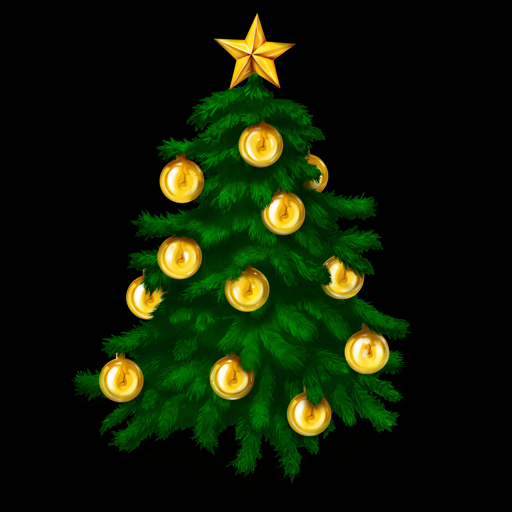                               Приложение 2Укажи цифрами, к какой части рассказа соответствует рисунок.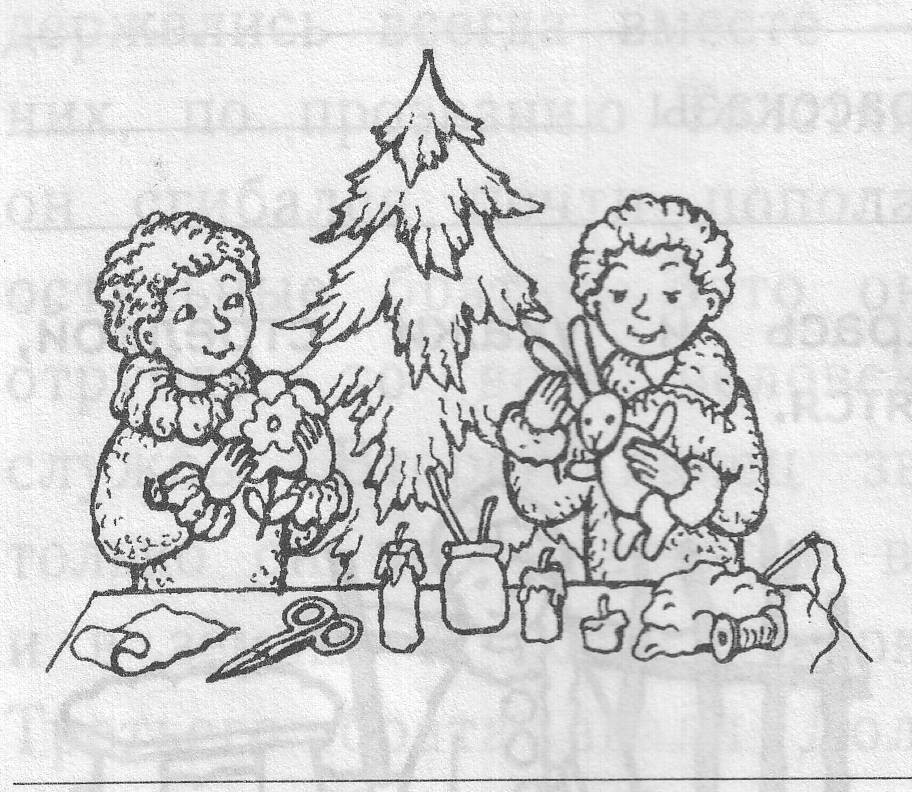 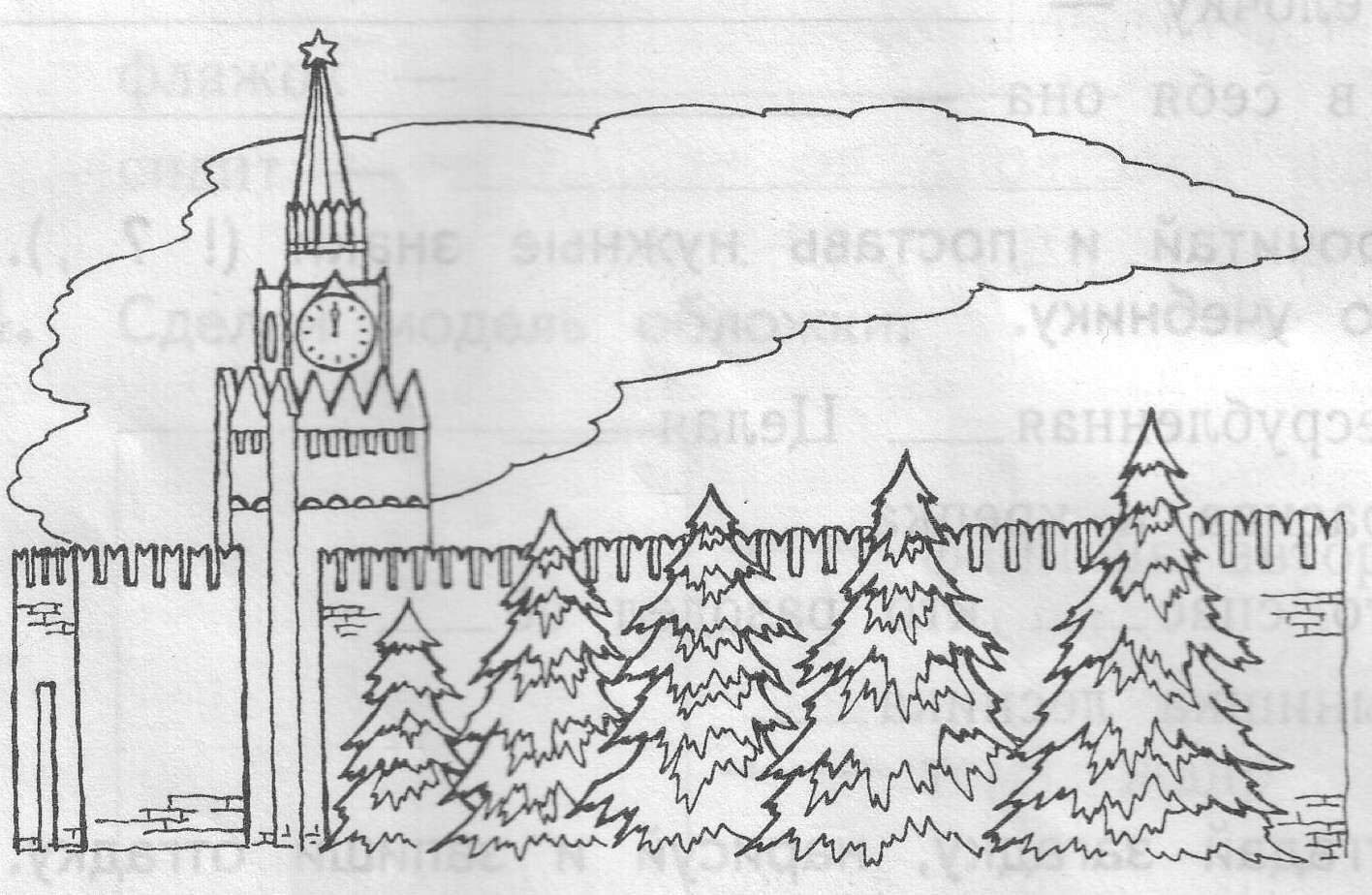 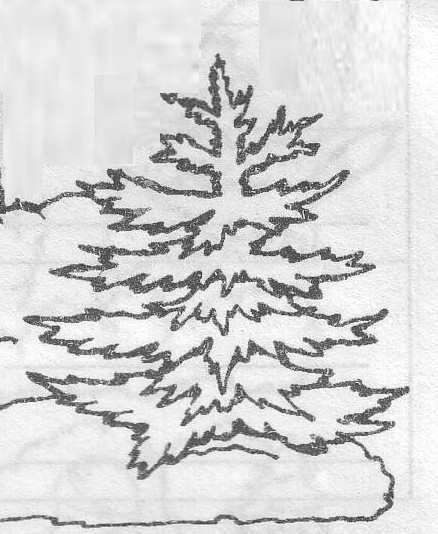 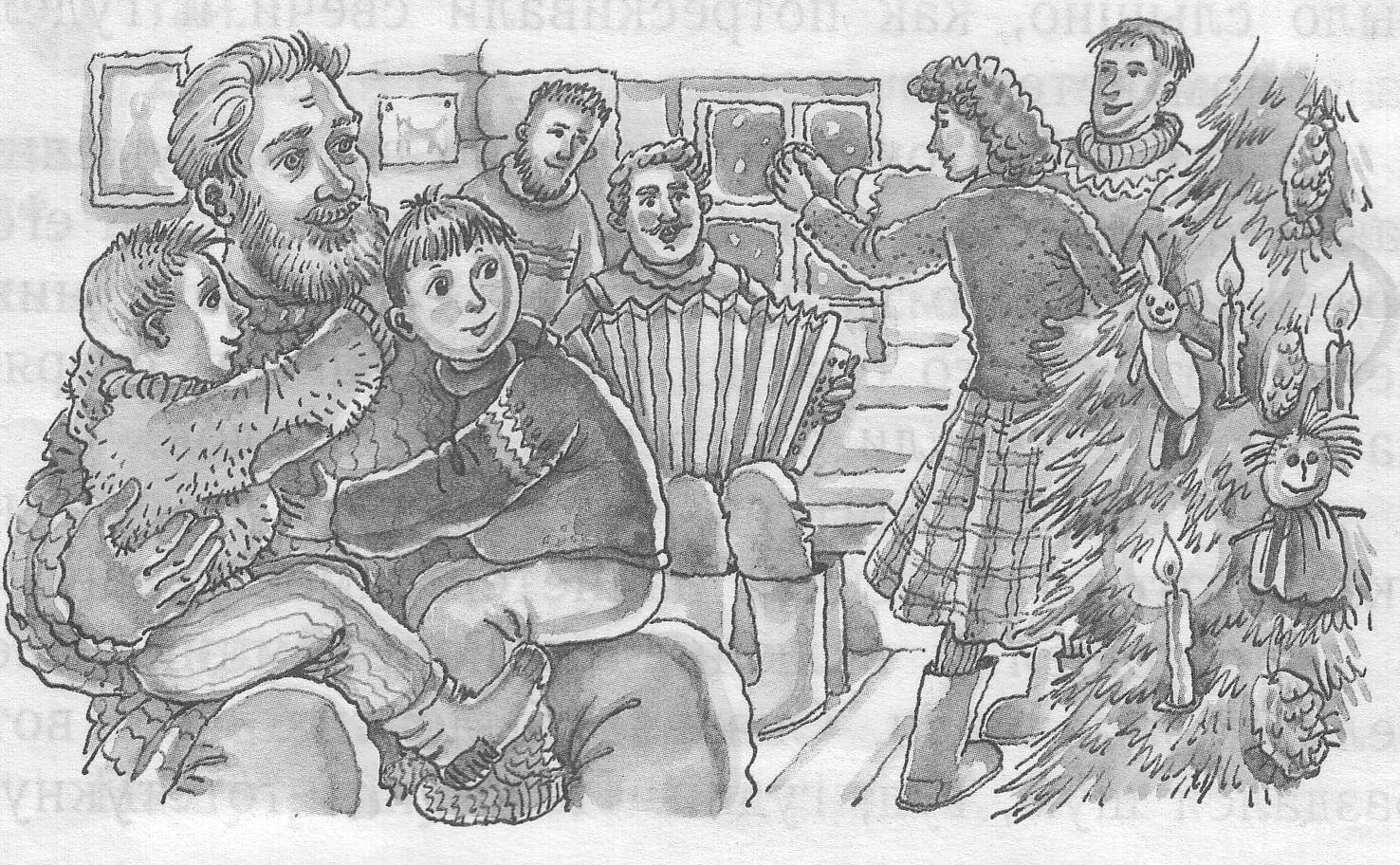 №Этапы урокаДеятельность учителяДеятельность ученика1Организационный этап.1 мин.Активизация базовых знаний учащихся.- Рассмотрите запись на доске. Метель замела её, но, думаю, вы сумеете прочесть.- Кому это удалось?Надпись:  С Новым годом!Ученики концентрируют внимание на уроке, вспоминают ранее пройденный материал. У кого это получилось, садится.2Работа по развитию речи6 мин.Организация устной работы, направленной на расширение лексического запаса и введение слов в активный лексикон.А) Игра «Подбери словечко»-Вы, наверное, догадались, что не зря Дед Мороз поздравил нас. Ведь совсем скоро наступает Новый год - самый волшебный праздник. А какое бы вы подобрали прилагательное к слову праздник.Праздник (какой?)  чудесный, весёлый, удивительный, радостный, сказочный, волшебный, семейный, добрый…Б) Словесное рисование.- А знаете ли вы, что является главным символом Новогоднего праздника?Если дети затрудняются, загадываю загадку.Она нарядна и стройна. Зелёненькая чёлочкаПришла на праздник к нам она.Её зовут все … (Ёлочка)                                                                  слайд 2 Упражнение в составлении сравнений. – Давайте попробуем описать Новогоднее деревце, используя сравнения, приведённые в карточках-заданиях. (Приложение 1) слово                мостик           сравнение    Ёлочка              словно     девочка в зелёной шубкеФонарики         как            звёздочки в ясную ночь  Игрушки           будто       хрустальные сосулькиУкрашение                        серебряный дождь                                           модница в нарядном платьеУченики упражняются в подборе определений к именам существительным.Учащиеся упражняются в подборе сравнений в парах.3Формулировкатемы и целейурока.1мин.Постановка учебной  задачи урока.- Ах, какая нарядная получилась у нас ёлочка. И нарядили ёе вы сами, красиво описав новогоднюю модницу.                   слайд 3-Предположите о чём сегодня прочитаем на уроке?- Сегодня на уроке мы познакомимся с новым произведением, которое тоже посвящено подготовке к празднику. Написал этот рассказ известный писатель Аркадий Гайдар. (Демонстрация портрета)                                                   слайд 4,5,6,7Он называется «Ёлка в тайге». Дети настраиваются на работу.4Ознакомление с произведением.5 мин.Мотивация к самостоятельному чтению-К этому рассказу есть несколько иллюстраций.-К сожалению, они перепутались. Нам надо прочитать рассказ, чтобы расставить всё на свои места.Ознакомление с новым произведением. Чтение учителем, приём «буксир». В процессе чтения проводится словарная работа.Тайга – густой хвойный лес.                                             слайд 8-12Куранты – огромные часы, которые установлены на башне Кремля.Папиросная бумага – тонкая полупрозрачная бумага, используемая для изготовления папирос,  компрессов, в кулинарии для выпечки сдобы.Воск – продукт вырабатываемый пчёлами, использовался для изготовления свечей, в медицине и для смягчения кожи.Обучающиеся читают вслед за учителем.5Проверка первичного восприятия6 мин.1.Фронтальная беседа.- Определите жанр произведения и тему.-Где происходили эти события?-Как звали главных героев рассказа?-К чему готовились мальчики?-Кто принёс им ёлку?-Весело ли они встретили Новый год?- Кто же догадался, в каком порядке нужно расставить иллюстрации?-Выполните это задание, советуясь с товарищем по парте. --Прономеруйте каждую.(Приложение2)Проверка выполнения.Систематизируют прочитанное. Составляют картинный план, работая в парах.Физминутка.6Анализ, почитанного текста5 мин.2.Организует работу по составлению картинного плана-У нас получился картинный план текста.-Сформулируйте главную мысль каждой части.План                                                                                    слайд 131. Подготовка к Новому году2.Таёжная красавица3. Встреча Нового года.4. Бой КурантовУчатся выделять главное7Обучение выборочному пересказу.12 мин.3. Выборочное чтение (с пометами)                                                                                                                   -Из чего мастерили мальчики игрушки? (стр.164- 166)                                                                        1) старые журналы - цветные картинки                                                                                               2) лоскуты и вата - зверьки и куклы                                                                                                    3) папиросная бумага – цветы                                                                                                           4) бумага от упаковки чая – шишки                                                                                                                               5) воск - свечи	                                                                                                                                      -Какие образные выражения употребляет автор, чтобы подчеркнуть важность и серьёзность подготовки к празднику? (игрушечная фабрика, свечной завод)                                                          ---    ----Найдите в тексте описание елки. (таежная красавица)                                                                                  -Докажите, что это была необыкновенная ёлка. (рассуждения детей с опорой на текст)- Дайте характеристику героев рассказа:                                                                                                 Чук и Гек: весёлые, неугомонные, выдумщики, фантазёры, озорные ; автор им продумал сказочные имена                                                                                               Сторож : хмурый, нелюдимый, неразговорчивый, малообщительный                                                         Отец: сильный, добродушный                                                                                                        Мать: добрая, заботливая, смелая, решительная, строгаяУчатся выборочному пересказу. Обучаются анализировать и оценивать выступления товарищей.8Творческая работа5 мин.1.Организует работу по формированию монологической речи.-Расскажите, как вы готовитесь к Новому году в своей семье.-У вас получились чудесные рассказы. 2) Работа в тетради (самостоятельно)- А теперь откроем тетради на стр. 74 и выполним задания. Составляют рассказ о подготовке к Новому году в семье.9Рефлексия3 мин.2.Учитель организует подведение итогов.- Какое настроение вызывает рассказ? ( Радостное. Восторг. Весёлое. Ожидание праздника.)                                                                                                                                                         - Почему? Докажите. ( Новый год - семейный праздник. Всегда подарки. Дети всегда испытывают радость и т. д. )                                                                                                                                      - В конце рассказа А.П. Гайдар говорит о счастье. Как, по-вашему, счастливы ли герои рассказа (Да!-А что такое счастье? (размышления детей)                                                                                           -Если вы хотите узнать, как попали Чук и Гек в тайгу, и какие еще события происходили в их жизни, то вы можете взять книгу А.П. Гайдара с этим рассказом в библиотеке и прочитать его полностью.                                                                 Слайд 14-Вы проделали большую работу на уроке. Попробуйте оценить свою активность.                                                                                                              -Если вы считаете, что много и успешно работали на уроке, украсьте ёлочку жёлтым(золотым) шариком. -Если вы считаете, что были успешны, но могли бы сделать и больше выберите шарик  голубого цвета.                                                                                         -Если вы считаете, что не проявили свой талант в полной мере, выберите шарик красного цвета. (Дети раскрашивают шарики)-Я, надеюсь, что после знакомства с рассказом А.П. Гайдара вы заразитесь кипучей энергией героев и так же весело встретите Новый год под бой курантов. А мы наш урок  заканчиваем на этой прекрасной ноте. Учащиеся упражняются оценивать свою деятельность на уроке.